INDICAÇÃO Nº 4628/2018Sugere ao Poder Executivo Municipal que providencie o desentupimento do bueiro da Avenida Lázaro Gonçalves de Oliveira defronte o Bloco  Cerejeiras - Bosque das Árvores no Parque Residencial do Lago.Excelentíssimo Senhor Prefeito Municipal, Nos termos do Art. 108 do Regimento Interno desta Casa de Leis, dirijo-me a Vossa Excelência para sugerir ao setor competente que providencie o desentupimento do bueiro da Avenida Lázaro Gonçalves de Oliveira defronte o bloco Cerejeiras - Bosque das Árvores no Parque Residencial do Lago.Justificativa:Fomos procurados por moradores do referido Bloco solicitando essa providencia, pois, segundo eles o bueiro está entupido causando transtornos.Plenário “Dr. Tancredo Neves”, em 04 de Outubro de 2018.José Luís Fornasari“Joi Fornasari”- Vereador -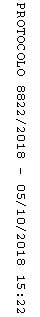 